Actividad 2.Sopa de letrasEn la siguiente sopa de letras encuentre el nombre de cuatro represas hidroeléctricas que son alimentadas por algunos de los ríos de las vertientes mencionadas.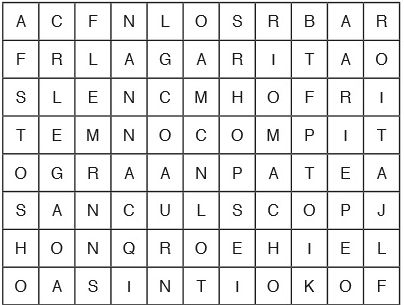 